PETKIT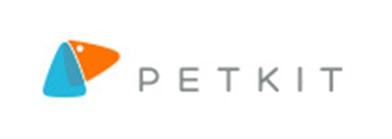 Přenosná lahev pro vaše mazlíčky EVERSWEET Travel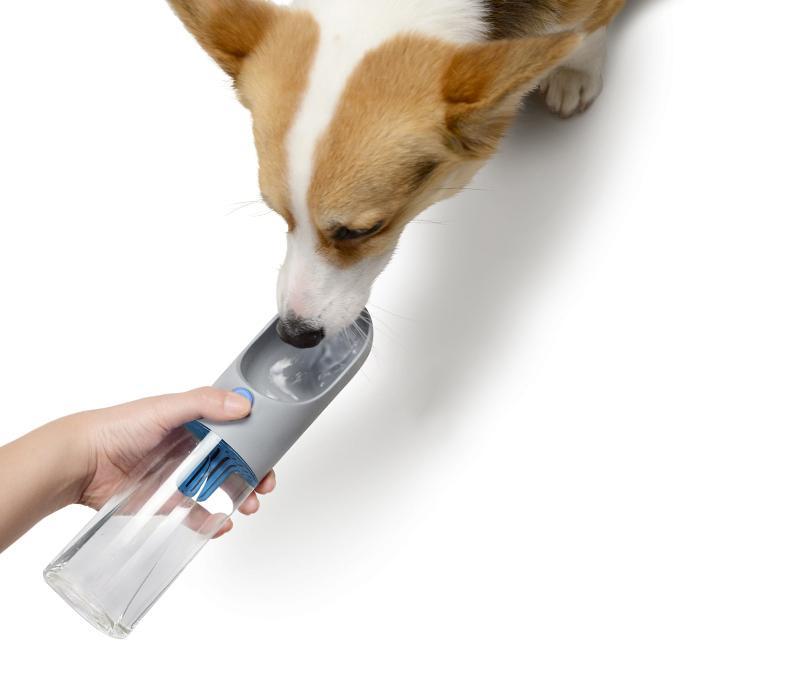 Návod k použitíKrok 1Tlačítko na krytce lahve pootočte směrem doleva. V této poloze je průtok vody uvolněn, láhev je odemčena.Krok 2Stiskem tlačítka uvolníte průtok vody. Zvíře se může napít.InstrukcePootočte tlačítkem doleva k uvolnění vody v lahvi. Stiskem a přidržením tlačítka uvolníte tok vody.Posuňte tlačítkem doprava lahev zamkněte.Filtrační sítko chrání filtr z přírodního karbonitu, který se do sítka vloží nebo. Můžete vložit i jiné doplňky k nápoji vašeho zvířete. FiltrDůležité upozornění: nový filtr vyjměte a omyjte pod tekoucí vodou a nechte odležet asi 2 minuty ve studené vodě.Vložte filtr do sítka.100 % přírodní filtr z kokosových vláken.Vyměňte filtr každé 2 měsíce za nový nebo po 100 použití lahve.Filtr slouží k pročištění pouze pitné vody, ne pro žádné tekutiny jako soda apod.Nevkládejte do mrazáku či mikrovlnné trouby.Optimální teplota vody činí 2°C – 50°CÚdržbaVhodné pro ruční umývání nebo do myčky nádobí, kromě filtru.UpozorněníNevkládejte do mikrovlnky ani do vroucí vody! Specifikace produktuNázev produktu: One touch Pet-Bottle Eversweet TravelModel produktu: P420Mistička: Zdravotně nezávadný materiál ABS s vlastností biologického čištění (certifikace U.S. a Korea FDA)Lahev: PolycrbonátFiltr: Kokosová vlákna, aktivní karbonitKapacita: 400 ml / 14 oz.Výrobce: PETKIT Network Technology (Shanghai) Co, Ltd..WWW.PETKIT:COM